detektiv/ka:____________________________Informace:Tento týden se soustředím na dodržování cíle: _________________________________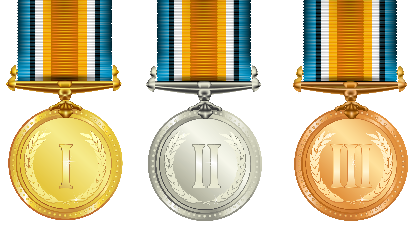 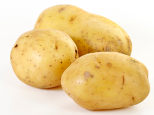 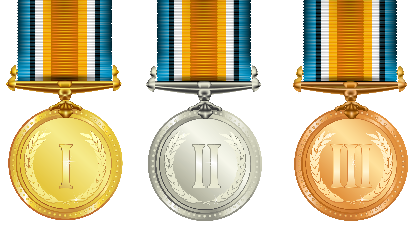 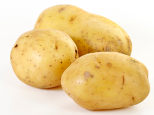 Jak mi šlo dodržování:  Alespoň jeden důkaz: __________________________________________________________________________________Co budu zjišťovat:Moje hodnocení: (Jak poznám, že jsem se to naučil/a)Tento týden se mi povedlo ____________, protože _________________________________________.Cvičení do desetiminutovky nebo diktátu (dobrovolné)Podpis rodičů = Týdenní plán je vyplněný (neděle)		Jakub Svatoš__________	------------------------------------------Kupón do losování detektivních případůJméno: ______ Odpověď: ______________________ ________________________________________týden 15Detektivní plán5.12.-9.12.Vážení žáci, vážení rodiče.Vánoce jsou tady! Letos je řádně oslavíme. V úterý 6.12. vyrobíme předměty na trhy. A přespíme ve škole. Též si vylosujete jméno spolužáka, kterému se pokusíte vyrobit něco, co by ho mohlo potěšit. 5.12. možná přijde Mikuláš.8.12. 16:00 – 18:00 Vánoční trhy - přijdete?14.12. bude projektový den.16.12. se můžete nechat vyfotit – vánoční sada. 250 Kč20.12. a 21.12. – Dny třídy – tyto dny mají děti 4 vyučovací hodinyInformace k úterýZačínáme v 17:00 – kdo nestíhá, dá předem vědět, přijde později.17:30-20:00 – výroba na trhy (ozdobné perníčky, zvířátka z korálků)Součástí bude i večeře. (pizza)Přineste si potřebné vybavení na přespání i na pobyt následující den ve škole. S sebou i školní knížku.Pokud máte možnost, přineste malé občerstvení.Rodiče, přijdete nám pomoct? Pokud máte čas v době výroby na trhy, rádi přijmeme Vaši pomoc. Dejte vědět, zda přijdete.Přeji vám klidný druhý adventní týdenJakub Svatoš PředmětUčivoKde to najduMCelá čísla Uč. Do str. 43PS. Do str. 29SKNVesmírPříroda do str. 13ČJVánočněUč. Do str. 64PS. Do str. 37SKN:Vyhledal jsem informace o planetě sluneční soustavy.SKN:ČJ:Píšu správně i/y na konci podstatných jmen rodu středního a ženského.ČJ: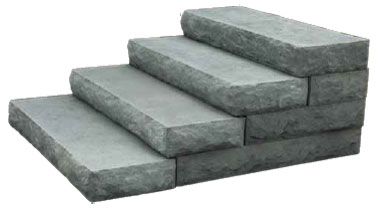 M:Daří se mi rychle a správně řešit krokování s celými čísly.M:min. I------------------------------------------------------------------------------I max.